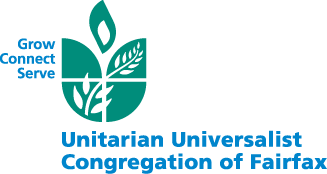 Release of LiabilityUUCF Labor Day Shenandoah National Park ActivitiesFor participation in any activities organized by Unitarian Universalist Congregation of Fairfax (“UUCF”), I agree to release UUCF from all liability for myself and (if applicable) for members of my family for any loss, injury or damage whether caused by the fault of myself, my family or others.Date: _____________________________________________Name:____________________________________________________________________________	Signature: 	____________________________________________________________________Address:	__________________________________________		__________________________________________In case of an emergency, please call ___________________________________________________ Phone # ______________________________Please return this completed form to Katherine Riddle in the UUCF office.Release of LiabilityUUCF Labor Day Shenandoah National Park ActivitiesFor participation in any activities organized by Unitarian Universalist Congregation of Fairfax (“UUCF”), I agree to release UUCF from all liability for myself and (if applicable) for members of my family for any loss, injury or damage whether caused by the fault of myself, my family or others.Date: _____________________________________________Name:____________________________________________________________________________	Signature: 	____________________________________________________________________Address:	__________________________________________		__________________________________________In case of an emergency, please call ___________________________________________________ Phone # ______________________________Please return this completed form to Katherine Riddle in the UUCF office.